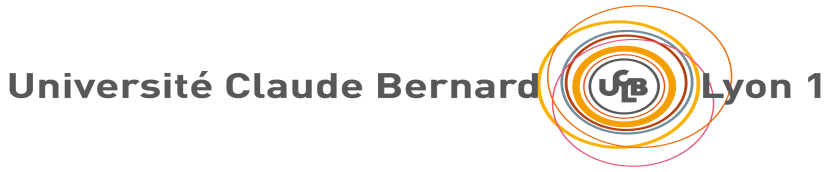 Faculté de Médecine et de Maïeutique Lyon Sud-Charles MérieuxFiche de vœuxMobilité ETUDES 2024-2025A déposer directement au bureau RI au plus tard le 19 Janvier 2024 – 17H30Vous devez constituer un seul dossier de candidature en fonction de votre 1er vœuNOM : …………………………………………………………………………………. …Prénom : ………………………………………………………………………………….Date de naissance : ……………………………………………………………………..Nationalité :……………………………………………………………………………….N° Etudiant : ………………………………………………………………………………Adresse : …………………………………………………..…………………………………………………………………………………..…………………………………………..N° de téléphone : ………………………………………………………………………….E-mail (messagerie étudiante) : ……………………………………………………………………………N° passeport : ………………………………………………………………………………Oullins, le :…………………………	Signature de l’étudiant(e) :PAYS – Université d’accueilAnnéeEntièreS1S2Vœu 1 :Vœu 2 :Vœu 3 :Vœu 4 :